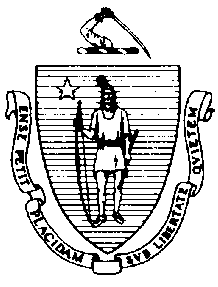 The Executive Office of Health and Human ServicesDepartment of Public HealthBureau of Environmental HealthCommunity Sanitation Program5 Randolph Street, Canton, MA 02021Phone: 781-828-7700 Fax: 781-828-7703May 23, 2016James M. Cummings, SheriffBarnstable County Correctional Facility6000 Sheriff’s PlaceBourne, MA 02532Re: Facility Inspection - Barnstable County Correctional Facility, BourneDear Sheriff Cummings:In accordance with M.G.L. c. 111, §§ 5, 20, and 21, as well as Massachusetts Department of Public Health (Department) Regulations 105 CMR 451.000: Minimum Health and Sanitation Standards and Inspection Procedures for Correctional Facilities; 105 CMR 480.000: Minimum Requirements for the Management of Medical or Biological Waste (State Sanitary Code, Chapter VIII); 105 CMR 590.000: Minimum Sanitation Standards for Food Establishments (State Sanitary Code Chapter X); the 1999 Food Code; 105 CMR 520.000 Labeling; and 105 CMR 205.000 Minimum Standards Governing Medical Records and the Conduct of Physical Examinations in Correctional Facilities; I conducted an inspection of the Barnstable County Correctional Facility on April 29, 2016 accompanied by Lieutenant Ken Shaffer. Violations noted during the inspection are listed below including 18 repeat violations:HEALTH AND SAFETY VIOLATIONS(* indicates conditions documented on previous inspection reports)EntranceMale Bathroom	No Violations NotedFemale Bathroom	No Violations NotedHouse 1Triage	No Violations NotedPod AMain Area	No Violations NotedShowers – 1st Floor	No Violations NotedJanitor’s Closet – 1st Floor	No Violations NotedShowers – 2nd Floor105 CMR 451.123	Maintenance: Wall vent dusty in shower # 1-3Janitor’s Closet – 2nd Floor	No Violations NotedCells105 CMR 451.321*	Cell Size: Inadequate floor space in all cells105 CMR 451.353	Interior Maintenance: Wall surface damaged in cell # A20Storage	No Violations NotedRecreation Area	No Violations NotedPod BMain Area105 CMR 451.126*	Hot Water: Handwash sink hot water temperature recorded at 800FStorage Room	No Violations NotedOfficer’s Bathroom105 CMR 451.123	Maintenance: Ceiling vent dustyMulti-Use Room	No Violations NotedInterview Room	No Violations NotedRecreation Area	No Violations NotedShowers105 CMR 451.123	Maintenance: Soap scum on walls in shower # 1 and 2Janitor’s Closet	No Violations NotedCells105 CMR 451.321*	Cell Size: Inadequate floor space in all cellsPod CMain Area	No Violations NotedOfficer’s Bathroom	No Violations NotedMulti-Use Room	No Violations NotedInterview Room	No Violations NotedJanitor’s Closet – 1st Floor	No Violations NotedShowers – 1st Floor105 CMR 451.123*	Maintenance: Mold on ceiling outside shower # 3Showers – 2nd Floor	No Violations NotedJanitor’s Closet – 2nd Floor	No Violations NotedCells105 CMR 451.321*	Cell Size: Inadequate floor space in all cells105 CMR 451.353*	Interior Maintenance: Wall paint peeling in cell # C24105 CMR 451.353	Interior Maintenance: Wall paint peeling in cell # C22, C23, and C26105 CMR 451.353	Interior Maintenance: Debris on light in cell # C19 and C28Recreation Area	No Violations NotedHouse 2Pod DMain Area	No Violations NotedShower – 1st Floor	No Violations NotedJanitor’s Closet – 1st Floor	No Violations NotedShower – 2nd Floor	No Violations NotedJanitor’s Closet – 2nd Floor	No Violations NotedCells105 CMR 451.321*	Cell Size: Inadequate floor space in all cellsStorage Room	No Violations NotedRecreation Area	No Violations NotedPod EMain Area	No Violations NotedShowers – 1st Floor	No Violations NotedJanitor’s Closet – 1st Floor105 CMR 451.353	Interior Maintenance: Light outShowers – 2nd Floor	No Violations NotedJanitor’s Closet – 2nd Floor	No Violations NotedCells105 CMR 451.321*	Cell Size: Inadequate floor space in all cells105 CMR 451.353*	Interior Maintenance: Wall paint peeling in cell # E24Storage Room	No Violations NotedRecreation Area	No Violations NotedPod FMain Area	No Violations NotedShowers	No Violations NotedJanitor’s Closet	No Violations NotedCells	No Violations NotedRecreation Area	No Violations NotedPod GMain Area	No Violations NotedShower – 1st Floor105 CMR 451.123	Maintenance: Soap scum on wallsJanitor’s Closet – 1st Floor	No Violations NotedShower – 2nd Floor	No Violations NotedJanitor’s Closet – 2nd Floor	No Violations NotedCells105 CMR 451.321*	Cell Size: Inadequate floor space in all cellsStorage Closet	No Violations NotedRecreation Area	No Violations NotedPod HMain Area	No Violations NotedShower – 1st Floor	No Violations NotedJanitor’s Closet – 1st Floor	No Violations NotedShower – 2nd Floor	No Violations NotedJanitor’s Closet – 2nd Floor105 CMR 451.353*	Interior Maintenance: Light outCells105 CMR 451.321*	Cell Size: Inadequate floor space in all cellsRecreation Area	No Violations NotedHouse 3Main HallwayTriage Room 	No Violations NotedPod JMain AreaFC 4-501.11(B)	Maintenance and Operation, Equipment: Equipment components not maintained in a 	state of good repair, door gaskets damaged on white refrigeratorFC 4-601.11(A)	Cleaning of Equipment and Utensils, Objective: Food contact surface dirty, interior of coffee-maker dirtyStorage Closet	No Violations NotedShowers – 1st Floor105 CMR 451.123*	Maintenance: Soap scum on walls in shower # 3105 CMR 451.123	Maintenance: Soap scum on walls in shower # 2Janitor’s Closet – 1st Floor	No Violations NotedShowers – 2nd Floor	No Violations NotedJanitor’s Closet – 2nd Floor	No Violations NotedCells105 CMR 451.321*	Cell Size: Inadequate floor space in all cellsRecreation Area	No Violations NotedPod KMain Area	No Violations NotedStorage Closet	No Violations NotedShowers – 1st Floor	No Violations NotedJanitor’s Closet – 1st Floor	No Violations NotedShowers – 2nd Floor	No Violations NotedJanitor’s Closet – 2nd Floor	No Violations NotedCells105 CMR 451.321*	Cell Size: Inadequate floor space in all cellsRecreation Area	No Violations NotedPod LMain Area	No Violations NotedOfficer’s Bathroom	No Violations NotedShowers – 1st Floor	No Violations NotedJanitor’s Closet – 1st Floor	No Violations NotedShowers – 2nd Floor	No Violations NotedJanitor’s Closet – 2nd Floor	No Violations NotedCells105 CMR 451.321*	Cell Size: Inadequate floor space in all cellsRecreation Area	No Violations NotedPod MMain Area	No Violations NotedOfficer’s Bathroom	No Violations NotedStorage Closet	No Violations NotedShowers – 1st Floor105 CMR 451.123	Maintenance: Floor dirty in shower # 1Janitor’s Closet – 1st Floor105 CMR 451.353*	Interior Maintenance: Slop sink leaking behind wallShowers – 2nd Floor	No Violations NotedJanitor’s Closet – 2nd Floor	No Violations NotedCells105 CMR 451.321*	Cell Size: Inadequate floor space in all cellsRecreation Area	No Violations NotedFood ServiceMale Staff Bathroom	No Violations NotedFemale Staff Bathroom	No Violations NotedStaff DiningFC 3-304.12(A)	Preventing Contamination from Utensils: Service utensils handle stored below the food and container line, scoop stored in bacon bitsFC 6-501.12(A)*	Maintenance and Operation; Cleaning: Facility not cleaned properly, interior of grill hood dirtyFC 6-301.12	Numbers and Capacity; Handwashing Facilities: No hand drying method available at handwashing sink, paper towels missingIce Machine	No Violations NotedHandwash Sink (near Ice Machine)	No Violations NotedChemical Closet # SV123	No Violations NotedTool Room # SV119	No Violations NotedWalk-In Freezer	No Violations NotedCooler # 1	No Violations NotedCooler # 2FC 3-302.11(A)(4)	Preventing Food and Ingredient Contamination: Preventing cross contamination, vegetables not appropriately covered2-Bay Sink AreaFC 4-501.114(C)(2)	Maintenance and Operation; Equipment: Quaternary ammonium solution greater than 	the manufacturers recommended concentrationPrep Area	No Violations NotedTrue Cooler	No Violations NotedTrue Warming Units	No Violations NotedTool Closet # SV 129	No Violations NotedDishwashing Area	No Violations NotedStaff Bathroom # 121	No Violations NotedInmate Bathroom # 122	No Violations NotedDry Storage # SV126	No Violations NotedDry Storage # SV125	No Violations NotedLoading Dock	No Violations NotedWarehouseBathroom	No Violations NotedLaundry	No Violations NotedInmate Bathroom	No Violations NotedOffice	No Violations NotedStorage	No Violations NotedVisiting	No Violations NotedH.S.U.Inmate Bathroom # 138	No Violations NotedExam Room # 136	No Violations NotedLab # 135	No Violations NotedJanitor’s Closet # 133	No Violations NotedBiohazard Closet # 132	No Violations NotedStorage Closet # 131	No Violations NotedStorage Closet # 130	No Violations NotedExam Room # 128	No Violations NotedStorage # 127	No Violations NotedConference Room # 125	No Violations NotedDental Suite # 124	No Violations NotedMental Health # 122	No Violations NotedCell # HL134	No Violations NotedMedical Cart Storage	No Violations NotedEquipment Storage # 115	No Violations NotedFemale Staff Bathroom # 113	No Violations NotedMale Staff Bathroom # 111	No Violations NotedBooking/IntakeOfficer’s Area	No Violations NotedHolding Cells # 1-3	No Violations NotedJanitor’s Closet # 132	No Violations NotedTriage # 128	No Violations NotedMale Staff Bathroom # 127	No Violations NotedSearch Showers # 123 and 124105 CMR 451.123	Maintenance: Ceiling vent dustyMale Release Dressout # 122	No Violations NotedFemale Release Dressout # 121	No Violations NotedFemale Staff Bathroom # 119105 CMR 451.123	Maintenance: Ceiling vent dustyMale Inmate Bathroom # 134	No Violations NotedFemale Inmate Bathroom # 151	No Violations NotedStaff Bathroom # 145	No Violations NotedInmate Bathroom # 147	No Violations NotedTransportation OfficeFC 4-602.12(B)	Cleaning of Equipment and Utensils; Frequency: Interior of microwave oven dirtyCells	No Violations NotedEducation AreaInmate Bathroom # 116	No Violations NotedInmate Bathroom # 117	No Violations NotedMale Staff Bathroom # 126	No Violations NotedFemale Staff Bathroom # 127	No Violations NotedObservations and RecommendationsThe inmate population was 361 at the time of inspection.At the time of inspection, the Department recommended that all showers be identified with a numbering system. This will assist the Department and correctional employees to better recognize where issues exist.This facility does not comply with the Department’s Regulations cited above. In accordance with 105 CMR 451.404, please submit a plan of correction within 10 working days of receipt of this notice, indicating the specific corrective steps to be taken, a timetable for such steps, and the date by which correction will be achieved. The plan should be signed by the Superintendent or Administrator and submitted to my attention, at the address listed above.To review the specific regulatory requirements please visit our website at www.mass.gov/dph/dcs and click on "Correctional Facilities" (available in both PDF and RTF formats).To review the Food Establishment regulations please visit the Food Protection website at www.mass.gov/dph/fpp and click on “Food Protection Regulations”. Then under “Retail” click “105 CMR 590.000 - State Sanitary Code Chapter X – Minimum Sanitation Standards for Food Establishments” and “1999 Food Code”.To review the Labeling regulations please visit the Food Protection website at www.mass.gov/dph/fpp and click on “Food Protection Regulations”. Then under “General Food Regulations” click “105 CMR 520.000: Labeling.”This inspection report is signed and certified under the pains and penalties of perjury.Sincerely,Nicholas GaleEnvironmental Health Inspector, CSP, BEHcc:	Jan Sullivan, Acting Director, BEH	Steven Hughes, Director, CSP, BEHTimothy Miley, Director of Government AffairsMarylou Sudders, Secretary, Executive Office of Health and Human Services Carol Higgins O’Brien, Commissioner, DOC	John Rogozenski, Superintendent 	Deputy Brian Chapman, EHSO	Ken Shaffer, Lieutenant Cynthia A. Coffin, RS, CHO, Health Agent, Bourne Board of Health	Clerk, Massachusetts House of Representatives	Clerk, Massachusetts Senate	Daniel Bennett, Secretary, EOPSSJennifer Gaffney, Director, Policy Development and Compliance UnitCHARLES D. BAKERGovernorKARYN E. POLITOLieutenant Governor